Подпись представителя команды                                                Подпись представителя команды                                   ______________________   (_______________________ )      ______________________   (____________________ )Судья          _______________________________________________________________________________________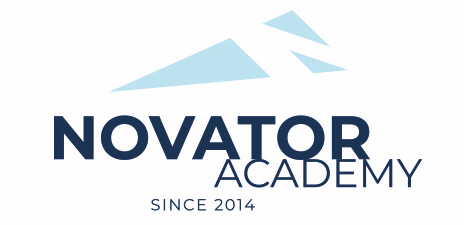 ПРОТОКОЛ  № 206Воз. категория  2011Стадион:    «Манеж стадиона Арена Химки»	«29» Марта 2021 г.   00:00      16МФА - 1№ФИОСтМячиКарт№ФИОСтМячиКарт111Априщенко Артем2Бяхов Артем3Волков Артем4Косов Тимур5Кудрявцев Сергей6Ленкин Даня7Макаров Славик8Микаелян Владимир9Попов Даня10Санаров Кирилл11Свиридов Денис12Федулин ЯрославОфициальные представители командОфициальные представители командОфициальные представители командОфициальные представители командОфициальные представители командОфициальные представители командОфициальные представители командОфициальные представители командОфициальные представители командОфициальные представители команд№ФИОДолжностьДолжностьДолжность№ФИОДолжностьДолжностьДолжность1.тренертренертренерАртамонов Евгенийтренертренертренер2